INDICAÇÃO Nº 2363/2017Sugere ao Poder Executivo Municipal operação “tapa-buracos” em toda a extensão da Rua Felício Fernandes Nogueira, no bairro Residencial Furlan. Excelentíssimo Senhor Prefeito Municipal, Nos termos do Art. 108 do Regimento Interno desta Casa de Leis, dirijo-me a Vossa Excelência para sugerir que, por intermédio do Setor competente, seja executada operação “tapa-buracos” em toda a extensão da Rua Felício Fernandes Nogueira, no bairro Residencial Furlan, neste município. Justificativa: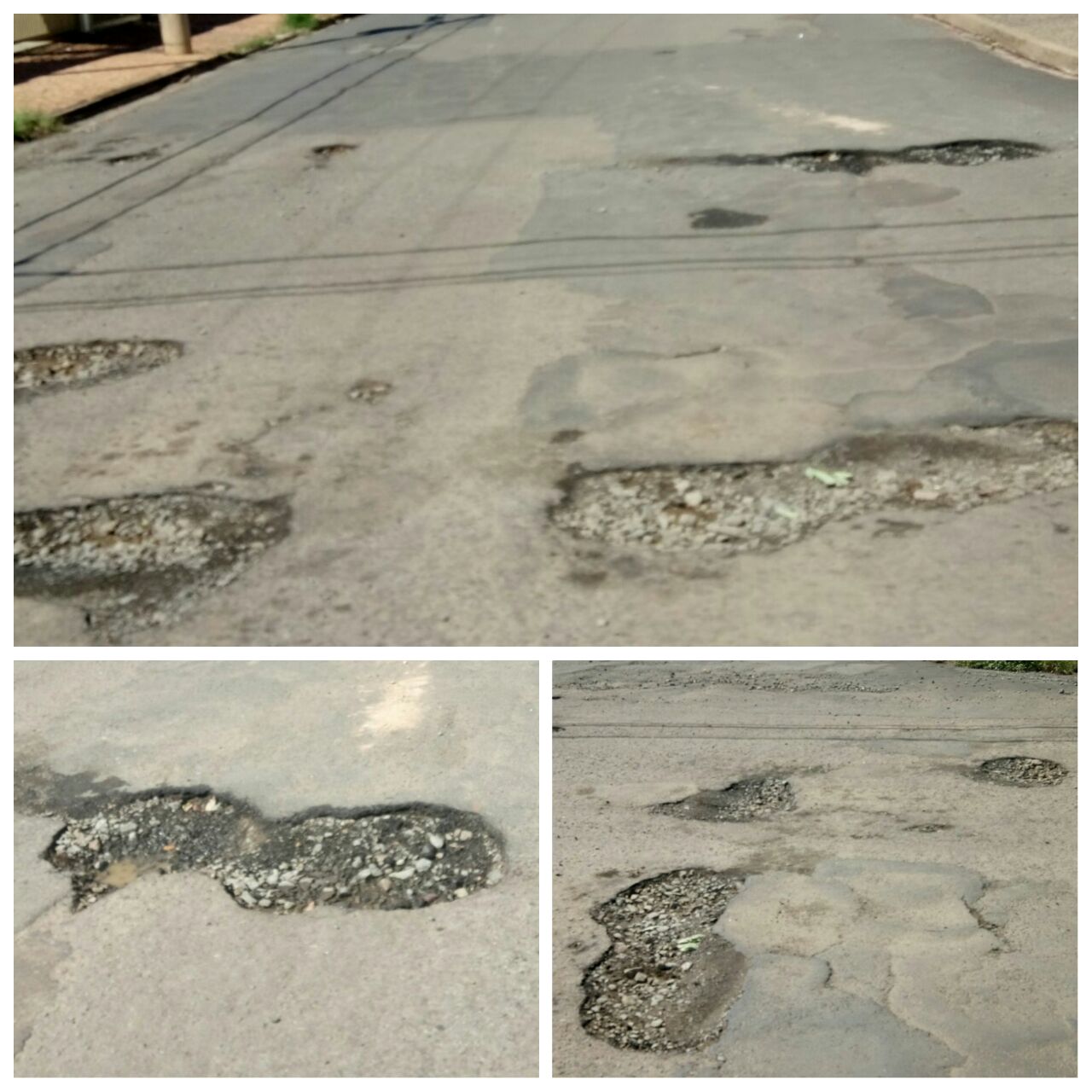 Conforme fotos acima, este vereador pôde constatar o estado de degradação da malha asfáltica da referida via pública, fato este que prejudica as condições de tráfego e potencializa a ocorrência de avarias em veículos, o que vem trazendo transtornos aos motoristas que trafegam pelo local, motivo pelo qual peço URGÊNCIA no atendimento dessa solicitação.Plenário “Dr. Tancredo Neves”, em 07 de março de 2.017.JESUS VENDEDOR-Vereador / Vice Presidente-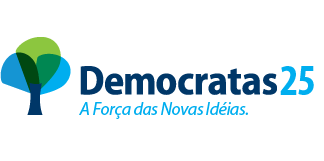 